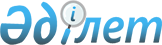 О внесении изменений в постановление акимата Жанакорганского района от 26 марта 2012 года "О проведении призыва граждан на срочную воинскую службу в апреле-июне и октябре-декабре 2012 года"
					
			Утративший силу
			
			
		
					Постановление Жанакорганского районного акимата Кызылординской области от 10 мая 2012 года N 48. Зарегистрировано Департаментом юстиции Кызылординской области 11 мая 2012 года N 10-7-153. Утратило силу постановлением Жанакорганского районного акимата Кызылординской области от 07 февраля 2013 года N 284      Сноска. Утратило силу постановлением Жанакорганского районного акимата Кызылординской области от 07.02.2013 N 284.      Примечание РЦПИ:

      В тексте сохранена авторская орфография и пунктуация.

      В соответствии с Законами Республики Казахстан "О местном государственном управлении и самоуправлении в Республики Казахстан", "Об административных процедурах", акимат Жанакорганского района ПОСТАНОВЛЯЕТ:



      1. Пункт 1 постановления акимата Жанакорганского района от 

26 марта 2012 года N 25 "О проведении призыва граждан на срочную воинскую службу в апреле-июне и октябре-декабре 2012 года" (зарегистрирован в государственном реестре нормативно правовых актов под номером N 10-7-151 от 09 апреля 2012 года, официально опубликованное в газете "Жаңақорған тынысы" под N 30 от 11 апреля 2012 года), изложить в следующей редакции:



      "1. Организовать и обеспечить проведение призыва граждан в Жанакорганском районе на срочную воинскую службу в апреле-июне и октябре-декабре 2012 года граждан мужского пола в возрасте от восемнадцати до двадцати семи лет, не имеющих права на отсрочку или освобождения от призыва, а также граждан, отчисленных из учебных заведений, не достигших двадцати семи лет и не выслуживших установленные сроки воинской службы по призыву."



      2. Контроль за исполнением настоящего постановления возложить на заместителя акима района Б. Ибрагимова.



      3. Настоящее постановление вводится в действие со дня его первого официального опубликования.      Аким Жанакорганского района                 С. Тауипбаев      "СОГЛАСОВАНО"

      Начальник государственного учреждения

      "Отдел внутренних дел

      Жанакорганского района

      Департамент внутренних дел

      Кызылординской области

      Министерство внутренних дел

      Республики Казахстан"

      Оспанов Жарас Омирбекулы

      ____________ "08" мая 2012 год      "СОГЛАСОВАНО"

      Главный врач государственного

      Коммунального предприятия

      на праве хозяйственного ведения

      "Жанакорганская районная поликлиника"

      управления здравоохранения

      Кызылординской области

      Абдусаметов Жаксылык Абилкасымулы

      ____________ "08" мая 2012 год      "СОГЛАСОВАНО"

      Начальник государственного учреждения

      "Отдел по делам обороны

      Жанакорганского района

      Кызылординской области"

      Алимбетов Сабырхан Калиханулы

      ____________ "08" мая 2012 год
					© 2012. РГП на ПХВ «Институт законодательства и правовой информации Республики Казахстан» Министерства юстиции Республики Казахстан
				